Year 1– Yearly Curriculum Overview Tottenhall Infant School 2023-2024               Year 1– Yearly Curriculum Overview Tottenhall Infant School 2023-2024               Year 1– Yearly Curriculum Overview Tottenhall Infant School 2023-2024               Year 1– Yearly Curriculum Overview Tottenhall Infant School 2023-2024               Year 1– Yearly Curriculum Overview Tottenhall Infant School 2023-2024               Year 1– Yearly Curriculum Overview Tottenhall Infant School 2023-2024               Year 1– Yearly Curriculum Overview Tottenhall Infant School 2023-2024               Year 1– Yearly Curriculum Overview Tottenhall Infant School 2023-2024               Year 1– Yearly Curriculum Overview Tottenhall Infant School 2023-2024               Year 1– Yearly Curriculum Overview Tottenhall Infant School 2023-2024               Autumn 1Autumn 2Autumn 2Spring 1Spring 2Spring 2Summer 1Summer 1Summer 2TopicsOurselvesMan on the moon Man on the moon Toys Then and NowScientistsScientistsAnimalsAnimalsPlantsTextsThree little pigsThe Tiger Who Came to Tea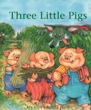 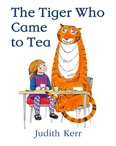 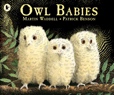 The Shopping basketA Chubby Snowman (Poem)Man on the Moon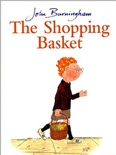 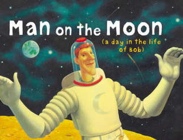 The Shopping basketA Chubby Snowman (Poem)Man on the MoonLost Toy MuseumPoetry-ToysLittle people big ideas: Alan Turing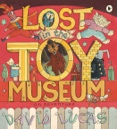 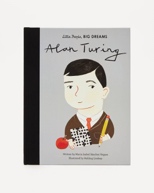 Ada Twist ScientistWho was Galileo?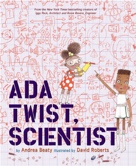 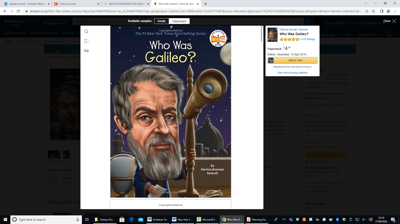 Ada Twist ScientistWho was Galileo?My Cat Likes to Hide in BoxesTiger in the Garden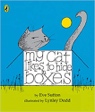 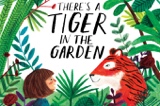 My Cat Likes to Hide in BoxesTiger in the GardenJack and the beanstalkThe Knight Who Wouldn’t Fight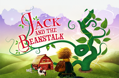 Theme days/Trips/visitorsPathways AssemblyHarvest FestivalDay of Democracy-Voting for school councilFire Safety DayThemed Day- The Tiger Who Came to TeaDiwali Palmers Green Library TripChurch Trip Seasonal changes learning walkChildren in NeedAnti-BullyingCommunity Police Visit-Road SafetyPathways Assembly World Kindness DayLocal Area WalkPalmers Green Library TripChurch Trip Seasonal changes learning walkChildren in NeedAnti-BullyingCommunity Police Visit-Road SafetyPathways Assembly World Kindness DayLocal Area WalkBethnal Green Toys Museum TripSafer Internet DayNumber DayNational Handwriting DayChinese New YearPathways AssemblyBook WeekPalmers Green Library TripScience WeekInternational Women’s DayEasterComic Relief Pathways AssemblyBook WeekPalmers Green Library TripScience WeekInternational Women’s DayEasterComic Relief Pathways AssemblyParadise Park TripSeasonal changes learning walkNational Walking MonthWeather workshopPathways AssemblyParadise Park TripSeasonal changes learning walkNational Walking MonthWeather workshopPathways AssemblyArt DaySports DayPathways AssemblyHealthy WeekInternational Day ValuesMaking FriendshipsConnie ConfidenceConnie ConfidenceOscar OrganisationGabby Get AlongGabby Get AlongPete PersistencePete PersistenceRicky ResiliencePhonics/ReadingLetters and Sounds Little Wandle- Individual reading/Guided reading in classLetters and Sounds Little Wandle- Individual reading/Guided reading in classLetters and Sounds Little Wandle- Individual reading/Guided reading in classLetters and Sounds Little Wandle- Individual reading/Guided reading in classLetters and Sounds Little Wandle- Individual reading/Guided reading in classLetters and Sounds Little Wandle- Individual reading/Guided reading in classLetters and Sounds Little Wandle- Individual reading/Guided reading in classLetters and Sounds Little Wandle- Individual reading/Guided reading in classLetters and Sounds Little Wandle- Individual reading/Guided reading in classEnglishNarrativeTraditional/Fairy TalesThree little pigsStories with predictable phrases.Oral rehearsal and talk for writing.Story mapsThe Tiger Who Came to TeaSaying sentences orally before writing.Writing simple sentences with capital letters and full stops.Spelling/GrammarNouns/AdjectivesPunctuation Separation of words with spaces.NarrativeShopping Basket ContemporaryFiction-stories reflecting children’s own experiences.To write a series of sentences to re-tell events based on personal experiences.Man on the MoonContemporary on difference and how our differences make us special.composing a sentence orally before writing itSequencing sentences to form short narrativesPoetrywriting rhyming sentences.Recite poems form memory.Spelling/Grammar Regular plural noun suffixes s or esPunctuation Beginning to punctuate sentences using a capital letter and a full stop.NarrativeShopping Basket ContemporaryFiction-stories reflecting children’s own experiences.To write a series of sentences to re-tell events based on personal experiences.Man on the MoonContemporary on difference and how our differences make us special.composing a sentence orally before writing itSequencing sentences to form short narrativesPoetrywriting rhyming sentences.Recite poems form memory.Spelling/Grammar Regular plural noun suffixes s or esPunctuation Beginning to punctuate sentences using a capital letter and a full stop.NarrativeToy Museum ContemporaryFiction-stories reflecting children’s own experiences.Read their writing aloud, clearly enough to be heard by their peers and the teacherJoining words and joining clauses using ‘and’.Non-FictionNon-chronological reports- series of sentences to describe aspects of the subject.Little people big ideas: Alan Turing (Cross curricular: history and Computing)Spelling/Grammarusing –ing, –ed, –er and –est where no change is needed in the spelling of root words [for example, helping, helped, helper, eating, quicker, quickest].Punctuation Punctuate sentences using a capital letter and a full stop.NarrativeWrites sentences to re-tell a narrative.Sequencing sentences to form short narrativesRe-reading what they have written to check that it makes senseDiscuss what they have written with the teacher or other pupils.Non-FictionDiary entry from the perspective of a historical figure- Spelling/Grammarusing –ing, –ed, –er and –est where no change is needed in the spelling of root words [for example, helping, helped, helper, eating, quicker, quickest].PunctuationPunctuate sentences using a capital letter and a full stop.Using a capital letter for names of people, places, the days of the week, and the personal pronoun ‘I’.NarrativeWrites sentences to re-tell a narrative.Sequencing sentences to form short narrativesRe-reading what they have written to check that it makes senseDiscuss what they have written with the teacher or other pupils.Non-FictionDiary entry from the perspective of a historical figure- Spelling/Grammarusing –ing, –ed, –er and –est where no change is needed in the spelling of root words [for example, helping, helped, helper, eating, quicker, quickest].PunctuationPunctuate sentences using a capital letter and a full stop.Using a capital letter for names of people, places, the days of the week, and the personal pronoun ‘I’.Narrative Tiger in the GardenInnovate storiesRe-reading what they have written to check that it makes senseRead their writing aloud, clearly enough to be heard by their peers and the teacher.Non- Fiction fact file based on secondary research on an animal.(Linked to science subject)PoetryMy Cat likes to hide in boxesStructures- Rhyming couplets- predictable phrases Spelling/Grammarusing the prefix unPunctuation Punctuate sentences using a capital letter and a full stop. Begin to use question marks or exclamation marks.NarrativeTraditional/Fairy TalesJack and the BeanstalkInvent own stories. Contemporary Fiction. Non-fiction  Instructional text focusing on taking care of a plant. (Linked to science subject)Castles- fact fileSpelling/Grammarusing the prefix unPunctuation Punctuate sentences using a capital letter and a full stop. Begin to use question marks or exclamation marks.NarrativeTraditional/Fairy TalesJack and the BeanstalkInvent own stories. Contemporary Fiction. Non-fiction  Instructional text focusing on taking care of a plant. (Linked to science subject)Castles- fact fileSpelling/Grammarusing the prefix unPunctuation Punctuate sentences using a capital letter and a full stop. Begin to use question marks or exclamation marks.MathsSort objectsCounting 1-10 or beyondWriting numbers 1-10 or beyondOne to one correspondenceOne more and lessComparing objects and amountsAddition and Subtraction up to 10Number bonds to 10Addition and subtraction to 20Recognise and sort 2D and 3D shapesTens and onesOne more and lessOrder objectsCompare objects and numbersAddition and subtraction to 20Recognise and sort 2D and 3D shapesTens and onesOne more and lessOrder objectsCompare objects and numbersAddition and subtraction 1-20Number bonds to 10Comparing numbersCounting 1-50Tens and onesOne more and lessCompare objects and numbersCounting in 2s and 5sCompare length and heightMeasure lengthIntroduce weight and massMeasuring massCompare massMeasure capacityCompare CapacityCounting in 2s and 5sCompare length and heightMeasure lengthIntroduce weight and massMeasuring massCompare massMeasure capacityCompare CapacityCounting in 10sMaking equal groupsDoublesMultiplication and Division Finding halves and quartersPositional language and directionsCounting to 100Partitioning numbersComparing numbersOne more and lessRecognising coins and notesAdding simple amounts DatesTime to the hour and the half hourComparing timeWriting timePositional language and directionsCounting to 100Partitioning numbersComparing numbersOne more and lessRecognising coins and notesAdding simple amounts DatesTime to the hour and the half hourComparing timeWriting timeScienceOurselvesUsing our senses How noisy is the crowded house? How many layers of material will stop me from feeling the princess’ pea?Sensing SeasonsObserve and talk about the changes in the weather and seasons.Sensing SeasonsObserve and talk about the changes in the weather and seasons.Everyday Materials What properties do ice and water have?How will you decorate your picture frame?Seasons-SpringObserve and talk about the changes in the weather and season.Everyday Materials What properties do ice and water have?How will you decorate your picture frame?Seasons-SpringObserve and talk about the changes in the weather and season.Everyday Materials What properties do ice and water have?How will you decorate your picture frame?Seasons-SpringObserve and talk about the changes in the weather and season.Animal AnticsWhich animals live in our homes with us?Which is on the menu today?PlantsWhat different types of plants, leaves and flowers can be found? Seasons- SummerObserve and talk about the changes in the weather and season.PlantsWhat different types of plants, leaves and flowers can be found? Seasons- SummerObserve and talk about the changes in the weather and season.Computing 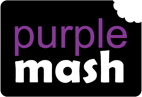 Purple Mash Scheme of workOn-Line Safety Sorting and Grouping Pictograms Lego Builders Purple Mash Scheme of workOn-Line Safety Sorting and Grouping Pictograms Lego Builders Purple Mash Scheme of workOn-Line Safety Sorting and Grouping Pictograms Lego Builders Purple Mash Scheme of workMaze Explorers Technology outside of school Animated Stories Purple Mash Scheme of workMaze Explorers Technology outside of school Animated Stories Purple Mash Scheme of workMaze Explorers Technology outside of school Animated Stories CodingSpreadsheets CodingSpreadsheets CodingSpreadsheets R.ELA Agreed Syllabus ChristianityWho is a Christian and what do they believe?ChristianityWho is a Christian and what do they believe?IslamWho is a Muslim and what do they believe? Part 1Judaism Who is Jewish and what do they believe?Judaism Who is Jewish and what do they believe?Christianity, Islam & JudaismWhat does it mean to belong to a faith community?Christianity, Islam & JudaismHow and why do we celebrate special and sacred times? Part 1Christianity, Islam & JudaismHow and why do we celebrate special and sacred times? Part 1Christianity, Islam & JudaismHow and why do we celebrate special and sacred times? Part 1Art and Design Design TechnologyArt and DesignPrintingAndy Warhol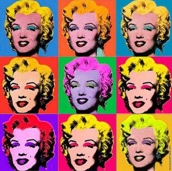 Print with a range of hard and soft materials e.g. corks, sponge, fruit and vegetablesTake simple prints i.e. mono-printingDesign and build repeating patterns and recognise pattern in the environmentCreate simple printing blocks for press printExperiment with overprinting motifs and colourDrawing Self-portraits Art and DesignPrintingAndy WarholPrint with a range of hard and soft materials e.g. corks, sponge, fruit and vegetablesTake simple prints i.e. mono-printingDesign and build repeating patterns and recognise pattern in the environmentCreate simple printing blocks for press printExperiment with overprinting motifs and colourDrawing Self-portraits Art and DesignTexture and CollageNjideka Akunyili Crosby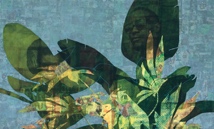 Create images from a variety of media e.g. photocopies, fabric, crepe paper, magazines etc.Collect, sort and group materials for different purposes in different ways/shapes, i.e. texture, colourArrange and glue materials to different backgroundsFold, crumple, tear and overlap papersweavingHow textiles create thingsVan GoghStarry Night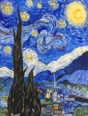 Design Technology Design and make a toyGenerate own ideas and design by using pictures, model-mock-ups and words. Design a product for myself and others following a design criteria stating the purpose of the design for the intended user. Select from a range of tools and materials.Measure, cut and shape.Assemble and join.Use simple fixing materials.Use finishing techniques.Describe how existing products work and talk about my own work.Design Technology Design and make a toyGenerate own ideas and design by using pictures, model-mock-ups and words. Design a product for myself and others following a design criteria stating the purpose of the design for the intended user. Select from a range of tools and materials.Measure, cut and shape.Assemble and join.Use simple fixing materials.Use finishing techniques.Describe how existing products work and talk about my own work.Art and DesignSculpturesAnthony Gormley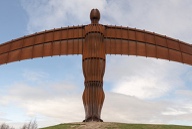 Manipulate malleable materials in a variety of ways i.e. rolling, joining and kneadingExplore sculpture with a range of malleable media including claywork safely with materials and toolsExperiment with constructing and joining recycled, natural and manmade materialsJohn Koga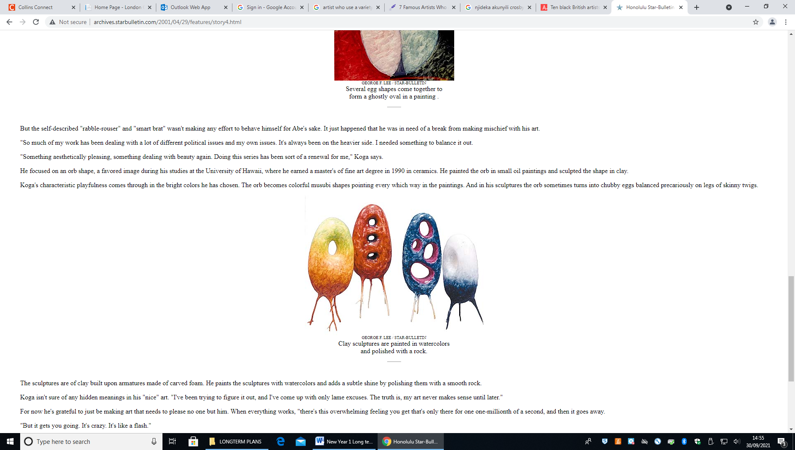 Design TechnologyMoving MechanismsUnderstand about the movement of simple mechanisms including levers and sliders.Know the correct technical vocabulary for the projects they are undertaking.Use joining, folding or rolling to make it stronger.Design TechnologyMoving MechanismsUnderstand about the movement of simple mechanisms including levers and sliders.Know the correct technical vocabulary for the projects they are undertaking.Use joining, folding or rolling to make it stronger.Design TechnologyCookingDescribe the properties of the ingredients I am using and why it is important. Explain what it means to be Hygienic. HumanitiesGeography History  Geography Our SchoolLocation of significant placesObservational and fieldwork skillsPlaces in relation to homeFeatures and routes on map.Use simple compass directions.Geography Our SchoolLocation of significant placesObservational and fieldwork skillsPlaces in relation to homeFeatures and routes on map.Use simple compass directions.HistoryFirst Man on the Moon The Life of a significant individual in the past: Neil ArmstrongHistoryToys (past & present) Toys todayEarly 20th Century toysVictorian Toys How toys have changedHistoryToys (past & present) Toys todayEarly 20th Century toysVictorian Toys How toys have changedGeography Our local areaHuman and physical featuresObservational skillsField workHouses and homes HistoryKings and QueensSignificant British monarchs in history. Consolidate the children's awareness of the past and significant individuals through using timelines and making comparisons between various periods in history. HistoryKings and QueensSignificant British monarchs in history. Consolidate the children's awareness of the past and significant individuals through using timelines and making comparisons between various periods in history.Geography Our CountryNaming countries/capital cities of the UKAriel viewsKey features of the countries in the UKCompare London to another cityMusicMusic ExpressMusic ExpressOurselves & Number Music ExpressOurselves & Number Music ExpressOur School & WeatherMusic ExpressOur Bodies & PatternMusic ExpressOur Bodies & PatternMusic ExpressMachines & SeasonsMusic ExpressAnimal & TravelMusic ExpressAnimal & TravelMusic ExpressWater & StorytimePSHEIncluding Relationship Health Education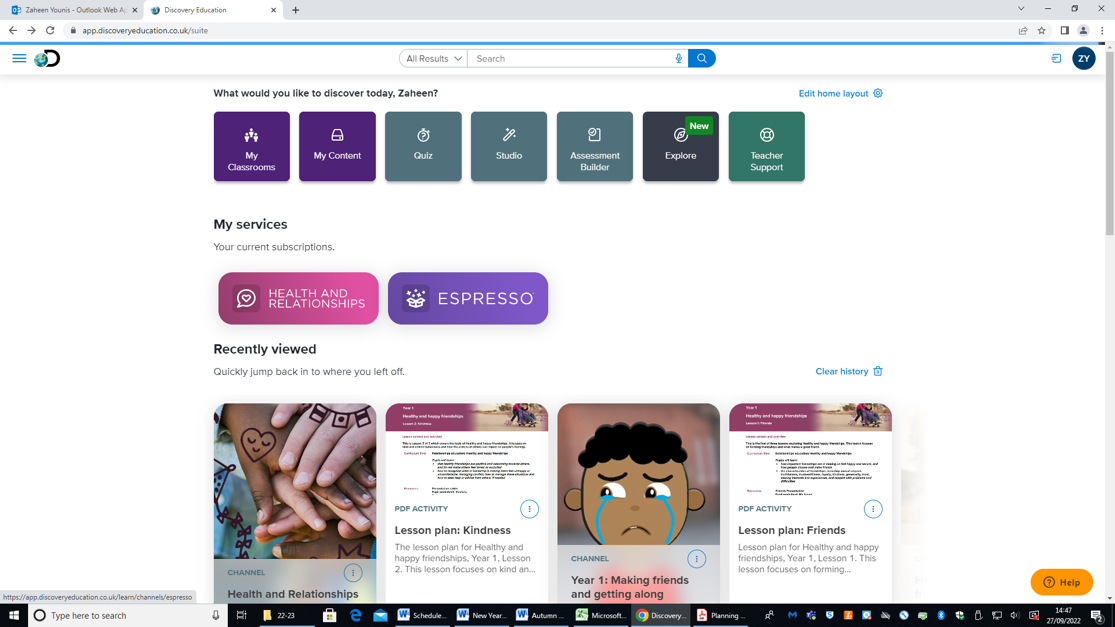 Healthy and Happy FriendshipsForming friendships and how kind or unkind behaviours impact other people.Healthy and Happy FriendshipsForming friendships and how kind or unkind behaviours impact other people.Similarities and DifferencesSimilarities and differences between people and how to respect and celebrate these.Respectful relationshipsCaring and ResponsibilityIdentifying who our special people are and how they keep us safe.Respectful relationshipsCaring and ResponsibilityIdentifying who our special people are and how they keep us safe.Families and Committed  RelationshipsWhat a family is (including difference and diversity between families), and why families are important and special.Healthy Bodies, Healthy MindsOur bodies and the amazing things they can do. Learning the correct names for different body parts.Healthy Bodies, Healthy MindsOur bodies and the amazing things they can do. Learning the correct names for different body parts.Coping with ChangeGrowing from young to old and how we have changed since we were born.P.EGymnastics-Travelling-Safe warming up/cooling down Games-Bouncing and CatchingDance-Simple Movement Patterns (Body’s response to physical activity)Ball Skills- Travelling with the ballGymnastics-Travelling-Safe warming up/cooling down Games-Bouncing and CatchingDance-Simple Movement Patterns (Body’s response to physical activity)Ball Skills- Travelling with the ballGymnastics-Travelling-Safe warming up/cooling down Games-Bouncing and CatchingDance-Simple Movement Patterns (Body’s response to physical activity)Ball Skills- Travelling with the ballGymnastics- Taking weight on different parts Games-Sending and ReceivingDance-Exploring gestures and formation. Creating short dances. Ball Skills-Sending and receiving Gymnastics- Taking weight on different parts Games-Sending and ReceivingDance-Exploring gestures and formation. Creating short dances. Ball Skills-Sending and receiving Gymnastics- Taking weight on different parts Games-Sending and ReceivingDance-Exploring gestures and formation. Creating short dances. Ball Skills-Sending and receiving Gymnastics-Transferring weight from one body part to another Games-Developing hand eye co-ordinationDance-Exploring patterns and pathwaysTelling a story through danceBall Skills-Healthy ABCs (being active, being healthy being safe) Gymnastics-Transferring weight from one body part to another Games-Developing hand eye co-ordinationDance-Exploring patterns and pathwaysTelling a story through danceBall Skills-Healthy ABCs (being active, being healthy being safe) Gymnastics-Transferring weight from one body part to another Games-Developing hand eye co-ordinationDance-Exploring patterns and pathwaysTelling a story through danceBall Skills-Healthy ABCs (being active, being healthy being safe) 